_______________                                                      №_______________Алматы қаласы                                                                               город Алматы      Соғыс және еңбек ардагерлеріне емдік-кеңес көмек көрсету үшін «Ашық есік күндеріне», ҰОС ардагерлері емханасына ағымдағы жылдың сәуір айының 10-нан 12-не дейін келесі мамандарды жіберуді бұйырамын:       10.04.2012 ж.   кардиолог – № 1 ішкі аурулар каф. меңгерушісі профессор – Тукешева Бағира Шарипбаевна,      (сот тел.: 87772605356);       гастроэнтеролог – № 1 ішкі аурулар кафедрасының ассистенті – Хегай Ариадна Николавена      (сот тел.: 87004938912);      окулист – м.ғ.к. офтальмология кафедрасының доценті – Ульданов Олег Галимович      (сот тел.: 87772702632);       тамыр хирургі – № 2 хирургиялық аурулар каф.доц. – Балмаганбетов Бахыт Рысмагамбетович      (сот тел.: 87017798153);      уролог – урология кафедрасының профессоры – Кожабеков Бахыт Самсалиевич      (сот тел.: 87772245796);      эндокринолог – эндокринология каф.ассистенті – Молдабек Гүлнар Қоңырбайқызы      (сот тел.: 87012062157);      11.04.2012 ж.        кардиолог – № 1 ішкі аурулар каф. меңгерушісі профессор – Тукешева Бағира Шарипбаевна;       гастроэнтеролог – № 1 ішкі аурулар кафедрасының ассистенті – Хегай Ариадна Николавена;      окулист – м.ғ.к. офтальмология кафедрасының доценті – Ульданов Олег Галимович;       тамыр хирургі – № 2 хирургиялық аурулар каф.доц. – Балмаганбетов Бахыт Рысмагамбетович;      уролог - урология кафедрасының ассистенті – Лавров Юрий Васильевич      (сот тел.: 87013546405);      эндокринолог - эндокринология каф.ассистенті - Богенбаева Гаухар Абдикаримовна      (сот тел.: 87012895547);      12.04.2012 ж.        кардиолог – № 1 ішкі аурулар каф. меңгерушісі профессор – Тукешева Бағира Шарипбаевна;       гастроэнтеролог – № 1 ішкі аурулар кафедрасының ассистенті – Хегай Ариадна Николавена;      окулист – м.ғ.к. офтальмология кафедрасының доценті – Ульданов Олег Галимович;       тамыр хирургі – № 2 хирургиялық аурулар каф.доц. – Балмаганбетов Бахыт Рысмагамбетович;      уролог - урология кафедрасының ассистенті – Ташенов Адильбек Сабырбекович       (раб. тел.: 3378504);      эндокринолога - эндокринология кафедрасының доценті – Жуматова Майра Габбасовна      (сот тел.: 87772334623).          Негізі:  Ректордың қолы қойылған баяндама;                        № 802 2012 жылдың наурыз айының 27-нен;                        ҰОС емханасының бас дәрігерінің хаты       Для оказания консультативной помощи ветеранам войны и труда в «Дни открытых дверей» направить в поликлинику ВОВ с 10.04.12 г. по 12.04.12 г.  следующих специалистов:        10.04.2012 г.      кардиолога – профессора, зав. каф. внутренних болезней № 1 – Тукешеву Багиру Шарипбаевну;     гастроэнтеролога – асс. кафедры внутренних болезней № 1 – Хегай Ариадну Николаевну;     окулиста – к.м.н. доцента кафедры офтальмологии – Ульданова Олега Галимовича;     сосудистого хирурга – доц. каф.     хирургических болезней № 2 – Балмаганбетова Бахыта Рысмагамбетовича;     уролога - профессора кафедры урологии – Кожабекова Бахыта Самсалиевича;     эндокринолога - ассистента кафедры эндокринологии – Молдабек Гульнару Конырбайкызы;     11.04.2012 г.     кардиолога – профессора, зав. каф. внутренних болезней № 1 – Тукешеву Багиру Шарипбаевну;     гастроэнтеролога – асс. кафедры внутренних болезней № 1 – Хегай Ариадну Николаевну;     окулиста – к.м.н. доцента кафедры офтальмологии – Ульданова Олега Галимовича; сосудистого хирурга – доцента кафедры хирургических болезней № 2 – Балмаганбетова Бахыта         Рысмагамбетовича;     уролога - ассистента кафедры урологии – Лаврова Юрия Васильевича;     эндокринолога - ассистента кафедры эндокринологии - Богенбаеву Гаухар Абдикаримовну;     12.04.2012 г.      кардиолога – профессора, зав. каф. внутренних болезней № 1 – Тукешеву Багиру Шарипбаевну;     гастроэнтеролога – асс. кафедры внутренних болезней № 1 – Хегай Ариадну Николаевну;     окулиста – к.м.н. доцента кафедры офтальмологии – Ульданова Олега Галимовича;     сосудистого хирурга – доцента кафедры хирургических болезней № 2 – Балмаганбетова      Бахыта Рысмагамбетовича;     уролога - ассистента кафедры урологии – Ташенова Адильбека Сабырбековича;     эндокринолога - доцента кафедры эндокринологии – Жуматову Майра Габбасовну.           Основание: Рапорт с визой ректора;                                Письмо главного врача поликлиники ВОВ                               № 802 от 27.03.12 г. ҚазҰМУ ректоры, профессор                                                                          _________________         Ақанов А.Бұйрықты дайындаған:Клиникалық жұмыс бойынша бөлім  бастығы, м.ғ.кПриказ подготовил: Нач.отдела по клинической работе, к.м.н.                                                                                        ____________________         Измайлова С.Х.Келісілді: Клиникалық және ұйымдастыру жұмыстары бойыншапроректор, профессорСогласовано: Проректор по клинической работе и общим вопросам, профессор                                                                                             _________________     Мырзабеков О.М.ҚАЗАҚСТАН РЕСПУБЛИКАСЫНЫҢ ДЕНСАУЛЫҚ САҚТАУ МИНИСТРЛІГІНІҢ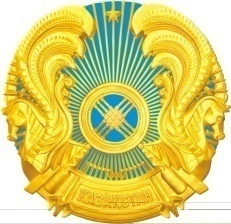 «С.Ж. АСФЕНДИЯРОВ АТЫНДАҒЫ ҚАЗАҚ ҰЛТТЫҚ МЕДИЦИНА УНИВЕРСИТЕТІ»ШАРУАШЫЛЫҚ ЖҮРГІЗУ ҚҰҚЫҒЫНДАҒЫ РЕСПУБЛИКАЛЫҚ МЕМЛЕКЕТТІК КӘСІПОРЫНЫРЕСПУБЛИКАНСКОЕ ГОСУДАРСТВЕННОЕ ПРЕДПРИЯТИЕ НА ПРАВЕ ХОЗЯЙСТВЕННОГО ВЕДЕНИЯ«КАЗАХСКИЙ НАЦИОНАЛЬНЫЙ МЕДИЦИНСКИЙ УНИВЕРСИТЕТ ИМЕНИ С.Д. АСФЕНДИЯРОВА»МИНИСТЕРСТВА ЗДРАВООХРАНЕНИЯ РЕСПУБЛИКИ КАЗАХСТАНБҰЙРЫҚПРИКАЗ